QUESTIONNAIRE GÉNÉRAL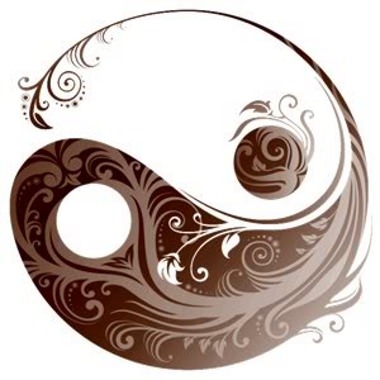                                                SYLVAIN ROUCHIÉ – MASSAGE, ÉNERGIE & CONSCIENCE                                                    Confidentiel lorsque complété                                               Ouverture du dossier :    Renseignements GénérauxNom : 	 				Prénom : 				Date de naissance : 		Adresse : 									Ville / CP : 			Téléphone : 				                  Email : 		                          				Profession : 				Activité sportive : 							Informations MédicalesRaison de la consultation : Avez-vous consulté un médecin/thérapeute à ce sujet?          Oui          NonQuel diagnostic avez-vous eu? Prenez-vous des médicaments?          Oui          NonSi oui, lesquels? Souffrez-vous de :                          Migraine (B)          Maux de tête réguliers (B)          Fatigue (E)          Insomnie (F)Précisez : Souffrez-vous de :          Problèmes digestifs (T)          Diabète (T)          Hypoglycémie (T)          AutresPrécisez : Avez-vous des problèmes cardiaques ou circulatoires? (F)          Oui          NonPrécisez : Avez-vous des problèmes respiratoires? (M)          Oui          NonPrécisez : Avez-vous des allergies? (M)         Oui          NonPrécisez : Avez-vous déjà subi des opérations ou des fractures? (E)          Oui          NonPrécisez : Avez-vous déjà eu un accident?           Oui          NonPrécisez : Avez-vous un cancer? (M)          Oui          Non Si oui, quel est-il? Traitement en cours : Êtes-vous porteur du VIH?          Oui          NonTraitement en cours : Prenez-vous des          Drogues (B)          Stimulants? (B) Si oui, lesquels? Date de dernière prise : Stress & AnxiétéSouffrez-vous de :           Stress (E)           Anxiété? (E)Détails de votre situation : Avez-vous déjà effectué une thérapie vis-à-vis du stress ou de l’anxiété?           Oui          NonPrécisez : AlimentationPensez-vous que votre alimentation est saine et équilibrée?           Très           Moyennement          Pas du toutPrécisez : Quelle est votre consommation de café/thé par jour : Quelle est votre consommation d’alcool par jour : Quelle est votre consommation d’eau par jour : Informations pertinentes sur votre alimentation? Historique corporel – Votre ressenti actuel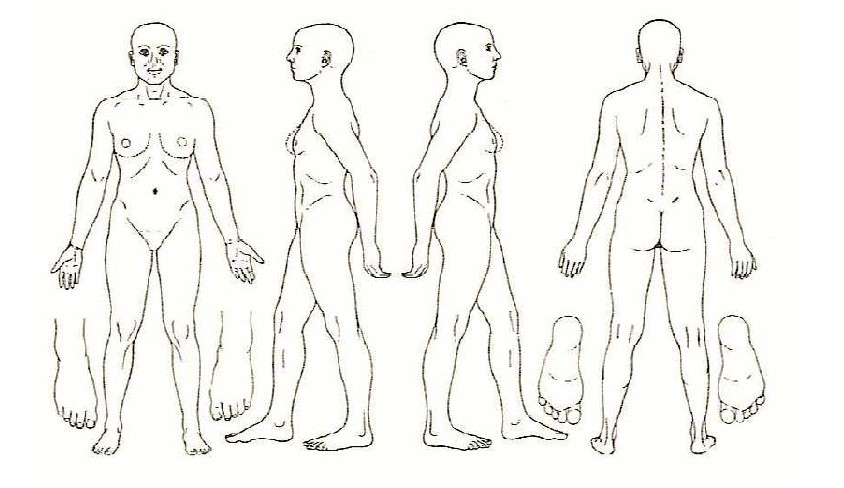 Décrivez vos tensions, raideurs, inconforts ou toutes autres manifestations physiques ressenties :1 – 	Description : Depuis quand : Intensité (0 à 10) : 	Durée : 	Fréquence : 	À quelle heure : 	En mouvement ou statique : 	Détails supplémentaires :2 – 	Description :Depuis quand : Intensité (0 à 10) : Durée : 	Fréquence : 	À quelle heure : En mouvement ou statique : 	Détails supplémentaires :3 – 	Description : Depuis quand : Intensité (0 à 10) : 	Durée : 	Fréquence : 	À quelle heure : En mouvement ou statique : 	Détails supplémentaires :Avez-vous d’autres ressentis (physiques, psychologiques, émotionnels, énergétiques) actuellement ?             Oui          Non Si oui, décrivez-les : Précision vis-à-vis du Toucher (Massage – Shiatsu ou Accompagnement)Avez-vous ou avez-vous eu un problème de peau?	(M)    		       Oui          NonSi oui, lequel? Avez-vous des difficultés avec le fait d’être touché ? (M)    		       Oui          NonSi oui, précisez :Perception de votre corps (historique de vie)Entourez sur l’image les zones de votre corps qui attirent régulièrement votre attention.(Chaleur, pétillements, serrement, inconforts, tensions, raideurs, douleurs ou autres …)Commentaires généraux : (réservé au client)Le présent questionnaire a pour objectif de dresser un portrait représentatif de votre situation actuelle générale. Il permettra de choisir, utiliser et optimiser une approche qui soit en concordance avec votre condition médicale. Bien que celui-ci ne soit qu’à titre consultatif, omettre de déclarer une condition médicale pourrait compromettre le déroulement et le résultat de nos séances. En ce cas, la responsabilité professionnelle du thérapeute ne pourrait évidemment être engagée. Dans ce contexte, il serait utile que vous complétiez avec soin le présent questionnaire.Afin de pouvoir préparer, au mieux, notre rencontre, merci de me retourner ce document le plus tôt possible.Il suffit de me l’envoyer par e-mail à l’adresse suivante : rouchie.sylvain@gmail.com Votre Signature : _______________________________		Date : _____________________________